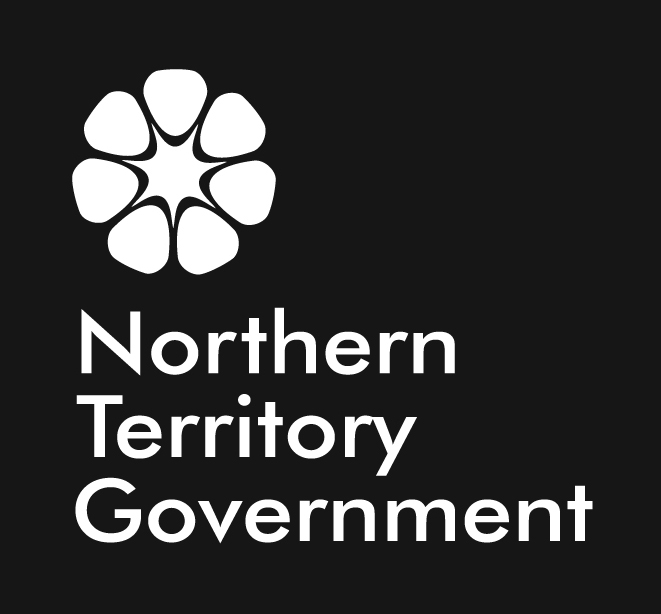  Territory Economic Review August 2015 The Territory Economic Review provides an overview of the state of the Territory economy, interpreting key economic indicators and economic conditions influencing households and businesses. SummaryIn 2013-14, Territory gross state product (GSP) increased by 6.5 per cent. This was the highest growth rate of all jurisdictions. Nationally, gross domestic product (GDP) in 2013-14 grew by 2.5 per cent. Economic growth in the Territory was supported by higher levels of private investment, household consumption and net exports. Territory state final demand (SFD) increased by 6.7 per cent to $30.6 billion in the year to March 2015. Growth was driven by private investment (up by 11.1 per cent), public investment (up by 21.7 per cent) and consumption (up by 2.1 per cent). SFD in the Territory is expected to be highly volatile over the coming years and the impact of progress payments for components of the Ichthys project means that it will not be an accurate measure of onshore economic activity in the Territory.The Territory’s trend unemployment rate was 4.2 per cent in July 2015, 0.2 percentage points lower than the same time last year. The Territory’s unemployment rate is the lowest of the jurisdictions and compares with 6.1 per cent nationally.  Trend retail trade turnover in the Territory increased by 0.2 per cent to $257 million in June 2015. Annual growth in the Darwin CPI has continued the downward trend over the past year since peaking at 4.4 per cent growth in the December quarter 2013.  Annual growth in Darwin CPI has moderated to 0.2 per cent in the June quarter 2015. This was due to easing pressures on recreation and transportation costs.Economic indicators for the Territory should be interpreted with care, particularly over short periods. They can be highly volatile due to the small size of the Territory economy and will be heavily influenced by major projects and international trade. Table 1: Summary of change in the Territory’s key economic indicatorsAnnual percentage changeSources: ABS; REINTEconomic GrowthTerritory economy records highest growth in Australia in 2013-14Territory private capital expenditure at record levels in 2013-14Economic growthIn 2013-14, economic growth in the Territory, as measured by Gross State Product (GSP), increased by 6.5 per cent to $21.2 billion. This was the strongest growth of all jurisdictions, and compares with 2.5 per cent nationally (Chart 1). Economic growth in the Territory was driven by private investment, household consumption and net exports. Chart 1: Year on year change in gross state product, 2013-14 Source: ABS, Australian National Accounts: State Accounts, Cat. No. 5520.0 Private capital expenditureIn 2013-14, private capital expenditure in the Territory increased by 8.0 per cent to $11.8 billion, the highest level on record. This was the strongest growth of all states, which varied between -12.9 per cent in the Australian Capital Territory and 6.8 per cent in Victoria. Private capital expenditure in the Territory in 2013-14 was driven by non-dwelling construction activity, which increased by 2.9 per cent to $8.6 billion. This reflects a number of major projects, including: the INPEX Ichthys LNG project; expansion at the McArthur River zinc-lead mine; the Marine Supply Base; and the Darwin Correctional Precinct.Residential housing and unit development in Darwin and Palmerston also contributed to private dwelling construction growing by 39.4 per cent in 2013-14.Household consumption In 2013-14, household consumption in the Territory, increased by 3.4 per cent to $9.5 billion.The main contributor to growth in household consumption in the Territory in 2013-14 was net expenditure interstate, contributing 1.0 percentage points to growth. Other main contributors were: rent and other dwelling services (0.5 percentage points), health (0.4 percentage points), and food (0.2 percentage points).  The only category that detracted from household consumption growth in the Territory in 2013-14 was transport (detracting 0.4 percentage points). Public consumption and capital expenditureIn 2013-14, public final demand increased by 0.7 per cent driven by a 3.3 per cent increase in public consumption, partly offset by an 11.4 per cent decline in public investment. Government final consumption expenditure in the Territory increased by 3.3 per cent to $6.5 billion in 2013-14. This reflects a 2.2 per cent increase in state and local government expenditure to $3.6 billion and a 4.7 per cent increase in national government expenditure to $2.8 billion. Government capital expenditure declined by 11.4 per cent to $1.2 billion. This comprised a 25.9 per cent decline for public corporations and a 4.7 per cent decline in general government expenditure on capital expenditure.International tradeThe Territory’s goods trade surplus narrowed from $3.3 billion in 2013-14 to $1.2 billion in 2014-15. This was driven by a $1.5 billion increase in goods imports and a $0.6 billion decrease in goods exports. The increase in goods imports reflects higher machinery and manufactured goods imports. Caution should be used when interpreting  goods imports data following the ABS decision to suppress reported feedstock gas imports from the Joint Petroleum Development Area. Lower goods exports largely reflect a decrease in exports of confidential goods. Population244 265 people residing in the TerritoryNet overseas migration of 1461 people to the Territory in 20144025 births in the Territory in 2014The Territory’s estimated resident population (ERP) increased in 2014 by 0.4 per cent to 244 265 persons (Table 2). The Territory recorded the second lowest annual growth in ERP of all jurisdictions. Components of growthIn 2014, the Territory’s population increased by 925 persons due to net overseas migration (adding 1461 persons) and natural increase (adding 2856 persons). This was partly offset by net interstate migration, which detracted 3392 persons through 2014. Chart 2: Components of Territory population growth, moving annual totalSource: ABS, Aus. Demographic Statistics, Cat. No. 3101.0 Net overseas migrationIn 2014, the Territory recorded net overseas migration of 1461 persons (Chart 2). Net overseas migration has declined from historically high levels in 2012 and 2013, and is returning to long term trend levels. The reduction in net overseas migration over 2014 was a key contributor to the slowing of the Territory’s population growth. Net interstate migrationNet interstate migration in the Territory is highly volatile, reflecting the young and transient nature of the Territory’s population. In 2014, net interstate migration detracted 3392 persons from the Territory’s population. Natural IncreaseIn 2014, natural increase contributed 2856 persons to the Territory’s population, down slightly from the previous year, when natural increase contributed 2947 persons. This was due to a decline in births (0.4 per cent) and an increase in deaths (7.5 per cent).Population measurementThe ABS model for estimating interstate migration flows is largely based on Medicare ‘change of address’ information. Due to the age profile of the Territory’s interstate migrants, there is generally a lag in recording population movements into the Territory, but a timely recording of people leaving the Territory. People arriving in the Territory tend to be relatively young, transient and highly mobile and these characteristics mean that they are less likely to update their Medicare records. Conversely, the age profile of those leaving the Territory tends to be older and they are more likely to update their Medicare records in a timely manner. Table 2: Estimated resident population, as at December 2014 Includes Other Territories – Jervis Bay Territory, Christmas Island and the Cocos (Keeling) Islands.Source: ABS, Australian Demographic Statistics, Cat. No. 3101.0 Labour Market137 942 resident employment in the TerritoryThe unemployment rate at 4.2 per cent is the lowest of the jurisdictionsThe Territory’s participation rate at 76.1 per cent is the highest among jurisdictions EmploymentIn July 2015, the trend number of people employed in the Territory increased by 0.1 per cent to 137 942 people. This was the third highest monthly increase of the jurisdictions. Nationally, trend employment grew by 0.2 per cent in the month.In the year to July 2015, employment in the Territory increased by 1.1 per cent. In other jurisdictions, the year on year change in employment ranged from a decrease of 0.7 per cent in the Australian Capital Territory to an increase of 2.9 per cent in Tasmania (Chart 3). Nationally, employment grew by 1.6 per cent over the same period.Chart 3: Year on year change in employment, July 2015Source: ABS, Labour Force Australia, Cat. No. 6202.0Jobs versus employmentThe ABS labour force statistics estimate employment based on an individual’s place of residence, not their place of employment. This is a significant issue for the Territory due to the relatively large proportion of people working within the Territory, but whose usual residence is outside the Territory. As such, the ABS labour force estimates significantly understate the number of jobs in the Territory and, potentially, the growth in jobs in the Territory. The ABS 2011 Census data reports that there were 5200 people working in the Territory with a usual place of residence interstate. These workers are not included in the Territory’s labour force statistics. In addition, there is a large defence force contingent based in the Territory. Members of the Australian Defence Force are not captured in ABS labour force statistics. Overseas military personnel working in the Territory such as US Marines and temporary overseas workers employed on major projects across the Territory are also excluded from the Territory’s labour force data. While the ABS treat interstate resident and overseas workers consistently across all jurisdictions, the exclusion of these workers has a larger impact on Territory labour force data due to the size of this workforce in the Territory relative to other states.  Employment by industryIn the year to the May quarter 2015 the rate of employment growth in the Territory varied substantially across the different sectors.Industries that experienced growth in the year to the May quarter 2015 included:professional, scientific and technical services’, up by 25.6 per cent;‘accommodation and food services’, up by 10.7 per cent;  ‘electricity, gas, water and waste services’, up by 18.7 per cent; ‘transport and storage’, up by 5.8 per cent ; and‘health care and social assistance’, up by 2.8 per cent.Industries that experienced declines in the year to the May quarter 2015 included:‘manufacturing’, down by 23.3 per cent;‘retail trade’, down by 7.4 per cent; ‘education and training’, down by 5.3 per cent;‘mining’, down by 8.0 per cent;‘rental, hiring and real estate services’, down by 16.2 per cent; and‘public administration and safety’, down by 1.2 per cent.Care should be taken in interpreting changes in employment numbers by industry due to the small sample of employees in the ABS survey. As such, employment numbers by industry in the Territory can be highly volatile. Employment by gender and full-time statusIn annual terms, the trend number of people employed in the Territory increased by 6641 in July 2015. This reflects an increase of 3502 employed females and an increase of 3138 employed males.The unemployment rate for females was unchanged at 3.9 per cent through the year to July 2015 and the male unemployment rate declined by 0.3 percentage points to 4.5 per cent over the same period.In trend terms, full-time employment accounted for 81.0 per cent of total employment in July 2015. In annual terms, the number of people employed on a full-time basis increased by 3.0 per cent in July 2015, while part-time employment increased by 15.1 per cent.UnemploymentIn July 2015, the Territory’s trend unemployment rate declined by 0.1 percentage points to 4.2 per cent. This was the lowest rate of all jurisdictions, which ranged between 4.4 per cent in the Australian Capital Territory to 7.9 per cent in South Australia. Nationally, the unemployment rate was 6.1 per cent (Chart 4).Chart 4: Trend unemployment rate, July 2015 Source: ABS, Labour Force Australia, Cat. No. 6202.The Territory’s reported unemployment rate is more sensitive than other states due to the small sample size increasing the impact of households rotating into and out of the ABS labour force survey and to small changes in employment status of respondents within the survey, particularly households in remote Indigenous communities, which comprise a relatively large proportion of survey respondents. Chart 5: Historical trend unemployment rate, Northern TerritorySource: ABS, Labour Force Australia, Cat. No. 6202.0ParticipationCompared to July 2014, Territory’s trend participation rate increased by 2.5 percentage points to 76.1 per cent in July 2015. The Territory recorded the highest trend participation rate of all jurisdictions, which ranged from 60.8 per cent in Tasmania to 70.5 per cent in the Australian Capital Territory. Nationally, the participation rate was 64.9 per cent.VacanciesThe ABS reports that in the year to May 2015, the number of job vacancies in the Territory decreased by 12.6 per cent to 3300. This was driven by a 15.7 per cent decline in the number of private sector vacancies, partly offset by a 17.6 per cent increase in public sector vacancies (Chart 6).Chart 6: Number of Job Vacancies, Northern TerritorySource: ABS, Job Vacancies Australia, Cat. No. 6354.0The Commonwealth Department of Employment’s internet vacancy report shows that trend vacancies in the Territory increased by 0.7 per cent in July 2015. The monthly increase in the Territory reflects increases in vacancies in ‘technicians and trades workers’, ‘professionals’, ‘labourers’ and ‘community and personal services workers’. Nationally, the number of internet vacancies increased by 0.1 per cent over the same period.In original terms (three month moving average), the number of internet vacancies in the Territory decreased by 19.1 per cent in July 2015 compared to the same time last year. This was driven by a 20.1 per cent decline in vacancies in Greater Darwin (429 less vacancies) and a 14.7 per cent decline in vacancies in regional areas in the Territory (70 less vacancies). Prices and WagesDarwin CPI was unchanged in the June quarter 2015Territory WPI grew by 2.6 per cent in 2014-15Average unleaded fuel price in the Territory – 135.8 cents per litre  PricesDarwin’s consumer price index (CPI) was unchanged in the June quarter 2015 (Chart 7). Darwin was the only capital city to not record an increase. In other capitals cities, the quarterly increase in the CPI ranged from 0.1 per cent in Hobart to 0.9 per cent in Sydney.Chart 7: Percentage point contribution to CPI change in the quarterSource: ABS, Consumer Price Index, Cat. No. 6401.0The main areas that experienced growth in the June quarter 2015 included:health (contributing 0.12 percentage points); andtransportation (contributing 0.8 percentage points).These were offset by detractions in:recreation and culture (detracting 0.28 percentage points); food and non-alcoholic beverages (detracting 0.11 percentage points); andcommunication (detracting 0.02 percentage points).In annual terms, Darwin’s CPI growth has moderated from the high of 4.4 per cent in the December quarter 2013 to 0.2 per cent in the June quarter 2015. The moderation was due to easing pressures on rents, housing purchases and transportation costs.Darwin recorded the lowest annual CPI increase of the jurisdictions, which ranged from 0.6 per cent in Hobart to 2.2 per cent in Sydney. Across all eight capital cities annual CPI increased by 1.5 per cent.WagesIn 2014-15, the Territory’s wage price index (WPI) grew by 2.6 per cent. This consists of a 3.1 per cent increase in public sector WPI and a 2.4 per cent increase in private sector WPI. Nationally, the WPI grew by 2.4 per cent over the same period.  The Territory recorded the equal second highest increase in the WPI of all jurisdictions in 2014-15 along with South Australia. In other jurisdictions, the increase in the WPI ranged from 1.8 per cent in the Australian Capital Territory to 2.7 per cent in Victoria.In the year to May 2015, the average weekly full time earnings (AWFTE) in the Territory increased by 4.8 per cent. This comprised of a 6.1 per cent increase in private sector wages and a 2.7 per cent increase in public sector wages (Chart 8).   Chart 8: Average weekly full time earnings, year on year changeSource: ABS, Average Weekly Earnings, Cat. No. 6302.0Nationally, the AWFTE increased by 2.3 per cent in the year to May 2015. This was driven by a 2.5 per cent increase in private sector wages and a 2.7 per cent increase in public sector wages. Fuel pricesIn the week ending 26 July 2015, the average price for unleaded fuel (ULP) in the Territory was 135.8 cents per litre (cpl), a decrease of 37.9 cpl from the same period last year. The average retail ULP price over the period was 134.6 cpl in Darwin, 
138.9 cpl in Alice Springs, 133.3 cpl in Katherine and 159.9 cpl in Tennant Creek. In the week ending 26 July 2015, Darwin had the second lowest ULP price of all the capital cities and was 2.5 cpl lower than the national average of 137.1 cpl.ConstructionConstruction activity in the Territory at record levelsMajor projects driving engineering constructionPrivate residential unit and house construction near record levelsIn the year to March 2015, total construction work done in the Territory increased by 78.0 per cent to $8.4 billion (Chart 9), the highest level on record, driven by record levels of engineering construction partly offset by declines in non-residential and residential construction.Chart 9: Total construction work done, Northern Territory, moving annual totalEngineeringIn the year to March 2015, engineering construction work done in the Territory increased by 145.2 per cent to $7.0 billion (Chart 10). This is the highest level on record and the highest year-on-year increase of all jurisdictions. The year-on-year change in other jurisdictions ranged from a decrease of 26.1 per cent in South Australia and an increase of 20.9 per cent in Tasmania.Chart 10: Year on year change in engineering construction activity, Northern TerritorySource: ABS, Construction Work Done, Cat. No. 8755.0Non-residential In the year to March 2015, non-residential construction work done decreased by 32.8 per cent to $761 million. This decline was primarily driven by a 32.7 per cent decrease in private construction to $587 million.  Despite the decline, the private sector non-residential work done remains above the ten year average of $402 million. Public sector non-residential building declined by 33.1 per cent to $174 million in the year to March 2015. Private residential Private residential construction work done decreased by 7.5 per cent to $659 million, in the year to March 2015 (Chart 11). Despite the decline in activity, private residential construction is still above the ten year average of $491 million.Public residential In the year to March 2015, total public residential work done decreased by 4.7 per cent to $49 million in the Territory. Public residential construction has been moderating since the peak of $374 million in the June quarter 2011 following the winding down of works related to the Strategic Indigenous Housing and Infrastructure Program (SIHIP). Public residential construction activity has now declined to levels more consistent with those prior to SIHIP. Chart 11: Residential construction, Northern Territory, moving annual total Source: ABS, Construction Work Done, Cat. No. 8755.0Property MarketMedian house prices ranged from $205 000 in Tennant Creek to $610 000 in Darwin in the June quarter 2015 Housing finance commitments for owner occupation increased in 2014-15The Territory property market, particularly in the Top End, is experiencing increasing sale volumes, home purchase prices and rents. Sales activityOverall dwelling sales in the Territory (houses and units) increased by 2.8 per cent to 3515 in the year to June 2015 (Chart 12).Despite the recent increase in dwelling sales, volumes remain significantly below the levels observed between 2003 and 2009, when annual dwelling sales averaged 4178.The number of housing finance commitments for owner occupation (excluding refinancing) increased by 3.8 per cent to 3113 in 2014-15 (Chart 12). Chart 12: Territory Moving Annual Dwelling Sales and Housing Finance CommitmentsSource: ABS, Housing Finance, Cat. No. 5609.0; REINT, Real Estate Local Market FactsMedian Property PricesREINT reported that, in the June quarter 2015, the median house prices in Darwin Overall declined by 2.4 per cent to $610 000 (Chart 13). The majority of sales in the June quarter 2015 were in the higher dollar bracket, pushing up the median house price. Quarterly data reported by REINT can be volatile. REINT reports the median price for all properties sold in the quarter and does not adjust for quality and location of houses sold. Median house prices in other urban areas of the Territory in the quarter: increased by 6.1 per cent to $470 750 in Alice Springs;increased by 8.9 per cent to $430 000 in Katherine; anddecreased by 26.8 per cent to $205 000 in Tennant Creek. Chart 13: Territory Median House PricesSource: REINT, Real Estate Local Market Facts Capital city median house pricesThere are a number of data sources that report on median prices across all capital cities. The reported median price of each capital city may vary between sources due to different methodologies and geographical boundaries used.  The Australian Property Monitors (APM) reports that in the June quarter 2015, the median house price in Darwin increased by 1.8 per cent to $655 511, the third highest house price of all the capital cities. Median house prices in the other capital cities ranged from $327 797 in Hobart to $1 004 767 in Sydney (Chart 14). Compared to the June quarter 2014, the median Darwin house price increased by 1.7 per cent in the June quarter 2015. Changes in other jurisdictions ranged from a decline of 1.3 per cent in Perth to an increase of 23.4 per cent in Sydney. Nationally, median house prices rose by 12.7 per cent over the same period. The median unit price in Darwin declined by 3.4 per cent to $471 789 in the June quarter 2015.  This was the second highest unit price behind Sydney ($656 371). Median unit prices in the other capital cities ranged from $272 932 in Hobart to $443 546 in Melbourne.In annual terms, Darwin recorded an increase of 
2.2 per cent in median unit prices.  Other capital cities annual change ranged from a decrease of 4.9 per cent in Canberra to an increase of 14.0 per cent in Sydney. Nationally, median unit prices increased by 8.1 per cent over the same period.Chart 14: Capital city median house prices, June Quarter 2015Source: APM, APM House Price ReportThe ABS Residential Property Price Indexes (RPPI) allows a comparison of movements in Darwin residential property prices relative to other capital cities. In the March quarter 2015, Darwin’s RPPI decreased by 0.2 per cent, the largest decline of all the jurisdictions. This reflects decreases of 0.1 per cent in the established house price index and 0.5 per cent in the attached dwelling price index. Perth was the only other capital city to record a decline in the RPPI. In other jurisdictions, the RPPI growth in the quarter ranged between an increase of 0.4 per cent in Brisbane to 3.1 per cent in Sydney. Nationally, the RPPI grew by 1.6 per cent in the quarter (Chart 15). Chart 15: ABS Residential Property Price Indexes, quarterly change March 2015Source: ABS, Residential Property Price Indexes, Cat. No. 6416.0Vacancy RatesCompared to the same time last year, rental vacancy rates for a three bedroom house in the June quarter 2015, increased by 0.2 percentage points to 6.9 per cent in Darwin; 3.7 percentage points to 7.0 per cent in Palmerston; 4.9 percentage points to 5.2 per cent in Katherine; and 0.5 percentage points to 4.4 per cent in Alice Springs (Chart 16).Chart 16: Territory Vacancy rates**3 bedroom house and 2 bedroom unitSource: Department of Treasury and FinanceRental PricesREINT reported the weekly median rent for a three bedroom house in Darwin was $612 in the June quarter 2015, an increase of 2.3 per cent. Median weekly rent for a house in Alice Springs was $480 and $450 in Katherine.  APM reports that the median weekly asking rent for a three bedroom house in Darwin declined by 7.7 per cent in the June quarter 2015 to $600. Despite the fall, the asking rent for houses in Darwin remains the highest of the capital cities. In the other capital cities, the median weekly rental asking price for a house ranged from $330 in Hobart to $530 in Sydney (Table 3). Table 3: Median House Rents, June quarter 2015Sources: 1APM, APM House Price Report; 2 REINT, Real Estate Local Market Facts Business EnvironmentBusiness outlook for the next three months is less optimistic New motor vehicle sales in the Territory declined by 1.3 per cent in July 2015Retail trade increased by 0.2 per cent in June 2015Business confidenceIn the Sensis Business Index March 2015 it was reported that confidence levels of Small and Medium Enterprises (SMEs) in the Territory for the next twelve months decreased by 11 percentage points to +35 per cent. Despite the decline, confidence levels in the Territory were the second highest of all jurisdictions. Nationally, business confidence levels were unchanged at +27 per cent for the same period.The actual conditions experienced by Territory SMEs in the three months prior to the survey increased in terms of size of workforce and wages bill, but declined in the areas of sales value, prices, and profitability. For the next three months, Territory SMEs were more optimistic compared to the previous quarter, recording increases across all categories (Table 4).Table 4: Expectations of SMEs over next three months Source: Sensis Business IndexRetail trade turnoverIn trend terms, retail trade turnover increased by 0.2 per cent to $257 million in June 2015. In 2014-15, retail trade turnover in the Territory increased by 0.6 per cent (Table 5). The increase was primarily due to higher spending on household goods (up by 1.9 per cent), clothing, footwear and personal accessory (up by 1.3 per cent), food retailing (up by 1.3 per cent) and pharmaceutical, cosmetic and toiletry (up by 11.5 per cent). The year on year growth was partly offset by lower spending on other recreational goods (down by 12.1 per cent) and newspaper and book (down by 31.9 per cent).Table 5: Retail turnover in the Territory, 2014-15 (original terms)Annual total 2014- 152013-14 to 2014-15 Comprises newspaper and book, pharmaceutical, cosmetic and toiletry, other recreational goods and confidential itemsSales of new motor vehiclesIn July 2015, the trend number of new motor vehicle sales in the Territory declined by 1.3 per cent to 902. The Territory recorded the largest monthly decrease of all the jurisdictions. In other jurisdictions the monthly change in new motor vehicle sales ranged from a decrease of 0.9 per cent in South Australia to an increase of 1.1 per cent in New South Wales.In the year to July 2015, the number of new motor vehicles sold in the Territory declined by 1.3 per cent to 10 992. This was driven by declines in passenger vehicle sales (down by 11.8 per cent) and other vehicle sales (down by 2.2 per cent), partly offset by an increase in sport utility vehicle sales (up by 13.5 per cent). The number of new motor vehicle sales has been declining in year on year terms since December 2013.TourismIn 2014, the total number of visitors to the Territory increased by 17.0 per cent to 1.4 million. Growth was driven by a 19.9 per cent increase in domestic visitor arrivals and a 6.8 per cent increase in international visitors. The rise in international visitors was led by increasing visitors from Germany, the United Kingdom and New Zealand. Comparative Economic Indicators**original data unless stated otherwise.(a) 	In real, inflation adjusted terms.(b) 	The value of international trade in the ACT is very low, therefore small variations in the value can have a large impact on year-on-	year percentage changes.  (c) 	Trend.(d)  Capital citiesSources: ABS data, Australian Institute of PetroleumMonthlyQuarterlyYear on YearYear on YearEconomic GrowthEconomic GrowthEconomic GrowthEconomic GrowthEconomic GrowthGSP, 2013-14n.a.n.a.6.5%6.5%SFD,               Mar Qtr 20125n.a.1.4%6.7%6.7%International goods exports June 20153.1%n.a.-8.9%-8.9%International goods imports June 201523.4%n.a.43.5%43.5%PopulationPopulationPopulationPopulationPopulationNT population, Dec Qtr 2014n.a.-0.3%0.4%10.4%1Labour MarketLabour MarketLabour MarketLabour MarketLabour MarketEmployment,  July 20150.1%n.a.n.a.1.1%Unemployment rate, July 2015- 0.1pptn.a.n.a.- 0.2ppt1Prices and WagesPrices and WagesPrices and WagesPrices and WagesPrices and WagesCPI,              June Qtr 2015 n.a.flat0.2%10.2%1WPI,               June Qtr 2015n.a.0.4%2.6%2.6%ConstructionConstructionConstructionConstructionConstructionConstruction activity,          Mar Qtr 2015n.a.n.a.78.0%78.0%Property MarketProperty MarketProperty MarketProperty MarketProperty MarketDarwin house price,  June Qtr 2015n.a.-2.4%- 1.7%- 1.7%Building approvals, June 20159.1%n.a.- 16.0%- 16.0%Business EnvironmentBusiness EnvironmentBusiness EnvironmentBusiness EnvironmentBusiness EnvironmentRetail trade,    June 20150.2n.a.0.6%0.6%Sales of new motor vehicles,  July 2015- 1.3%n.a.- 1.3%- 1.3%Note: Although all due care has been exercised in the preparation of this material, no responsibility is accepted for any errors or omissions. For queries please contact the Department of Treasury and Finance, Economic Analysis Unit by email, economics.dtf@nt.gov.auNSWVicQldWASATasACTNTAust1ERP (‘000)7 565.55 886.44 750.52 581.31 691.5515.2387.6244.323 625.6Annual growth1.4%1.8%1.4%1.6%0.9%0.3%1.1%0.4%     1.4%Median house rentsSydney1$530Melbourne1$390Brisbane1$400Perth1$430Adelaide1$350Hobart1$330Canberra1$450Darwin2 $612Alice Springs2$480Katherine2 $450Previous QuarterCurrent QuarterNet balanceNet balanceSales value+9%+45%Size of workforce-2%+10%Wages bill-2%+21%Prices+18%+29%Profitability+15%+33%Capital expenditure-18%n.a.Value1Change2$M%Food retailing1 441.51.3Household goods retailing498.31.9Clothing, footwear and personal accessory retailing156.31.3Cafes, restaurants and takeaway food services446.61.2Other3522.3-2.9Total 3 065.00.6IndicatorPeriodMeasureNSWVicQldWASATasACTNTAustEconomic GrowthGross State Product (a)2013 -14% change2.11.72.35.51.31.20.76.52.5State Final Demand (a)Year to Mar 15% change3.52.8-1.9-3.91.61.82.16.71.0International goods exports (b)2014-15% change1.4-1.14.8-15.1-8.2-7.7500-8.9-6.4International goods imports (b)2014-15% change8.11.5-12.1-3.8-2.2-0.1142.943.50.9DemographyPopulationDec 13 Qtr to Dec 14 Qtr% change1.41.81.41.60.90.31.10.41.4Labour MarketEmploymentYear to July 15% change1.72.50.52.50.62.9-0.71.11.6Participation rate (c)As at July 15%63.864.865.368.962.660.870.576.164.9Unemployment rate (c)As at July 15%5.86.26.36.07.96.74.44.26.1Prices and WagesConsumer Price IndexJun 14 Qtr to Jun 15 Qtr% change2.21.11.51.21.20.60.80.21.52014-15% change1.91.41.91.81.61.11.11.41.7Wage Price Index2014-15% change2.32.72.42.22.62.41.82.62.4Average weekly earnings (FTE)(c)As at May 2015$156214571512179113981332173716111546ConstructionConstruction Work DoneYear to Mar 15% change-0.13.7-15.8-11.7-10.815.3-4.978.0-5.6Housing SectorBuilding approvals (number)2014-15% change10.822.515.15.7-1.635.9-8.3-16.012.9Housing finance for owner   occupation (excluding refinancing) (number)2014-15% change-1.22.40.7-6.9-2.10.27.53.8-0.6Consumer SpendingRetail trade2014-15% change7.25.22.52.54.44.03.50.64.8New motor vehicle salesYear to July 15% change4.21.71.8-8.7-1.6-1.4-0.3-1.31.1Petrol prices (d)Week ending26 July 15cpl137.0125.7145.0137.6137.2142.7140.6134.6137.1Business IndexSensis Business IndexAs at Mar 15 QtrLevel (%)38.033.010.029.06.032.019.035.027.0